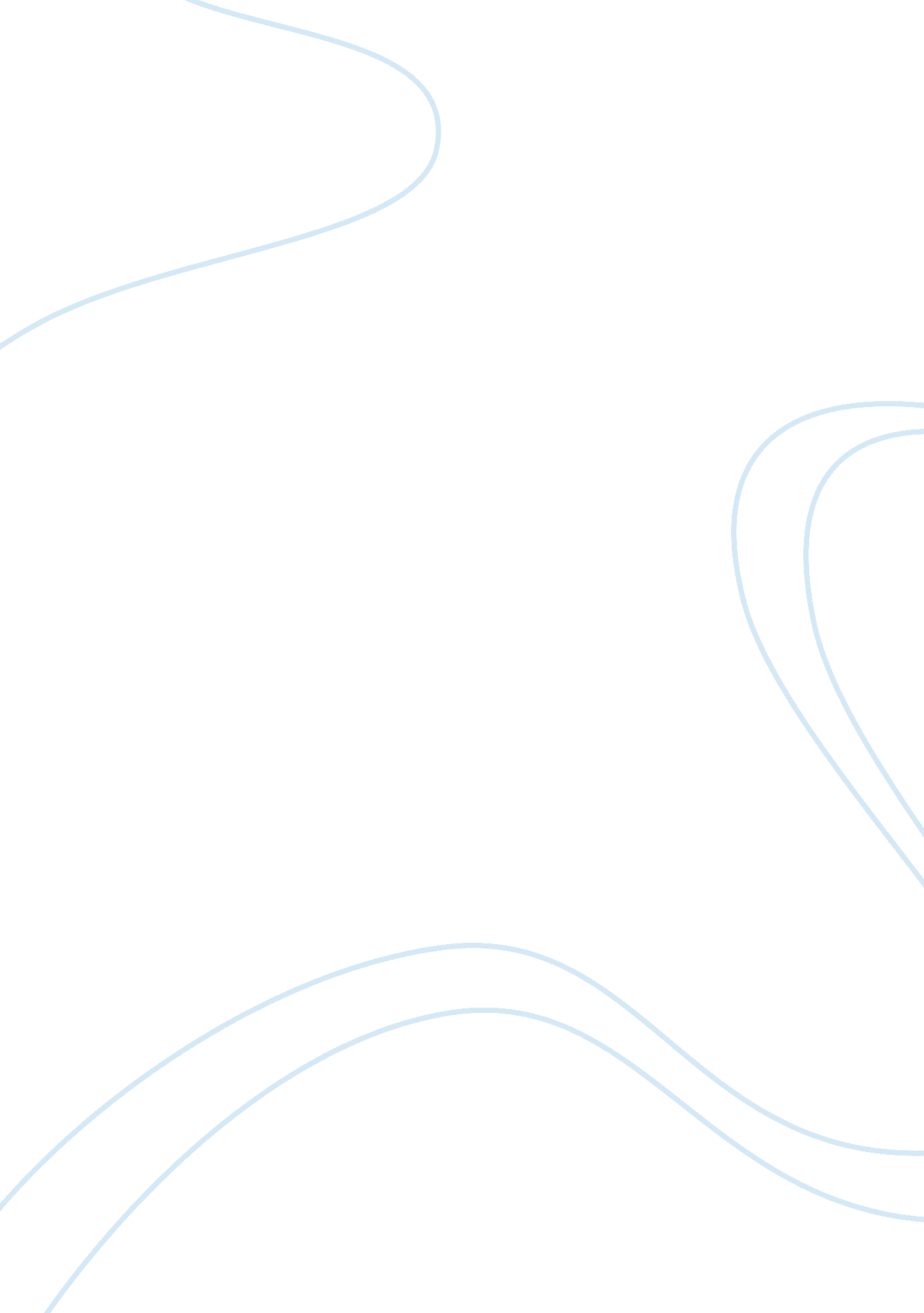 Request for my passportSociology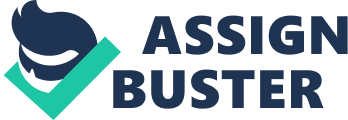 I also believe that you value offering support to people who value living a decent life or making efforts to correct their mistakes. Currently, I rely on your support to enable me to walk through the road of change. Getting back my passport from your department would be paramount support that would enable me to achieve the change that I desire. 
I acknowledge the existence of fears that I might flee out of the country due to the trouble that I got involved in. However, I would like to bring to your consideration that I have no plans to flee the country. In addition, I am committed to going through the entire judicial process for the interest of my Canadian citizenship and the plaintiff. Canada is not only my county of residence but also my home. Although I was not born in Canada, I have lived in the country since I was eight years old. I have also received all my education in Canadian schools and therefore all my investments are in the country. Fleeing from Canada would be like going to another planet since all my friends and family live in Canada. In addition, my father who has special value and love for the country has invested over $200, 000 for our family to acquire full Canadian citizenship. Currently, I am in the last stage of acquiring a permanent residence card and therefore your assistance would be vital. 
I hope that my request and regrets would find a place of consideration in your honored court. I also appreciate and honor the assistance that you will accord me through the release of my passport. Your assistance would go a long way in consoling my aged father, worried friends, family members, and my college colleagues. I look forward to receiving the good news and progress on the issue from you soon. I promise that releasing the passport would be a sufficient factor that will provoke me to live a decent life. 
Sincerely Yours 
(Signature) 
Name 